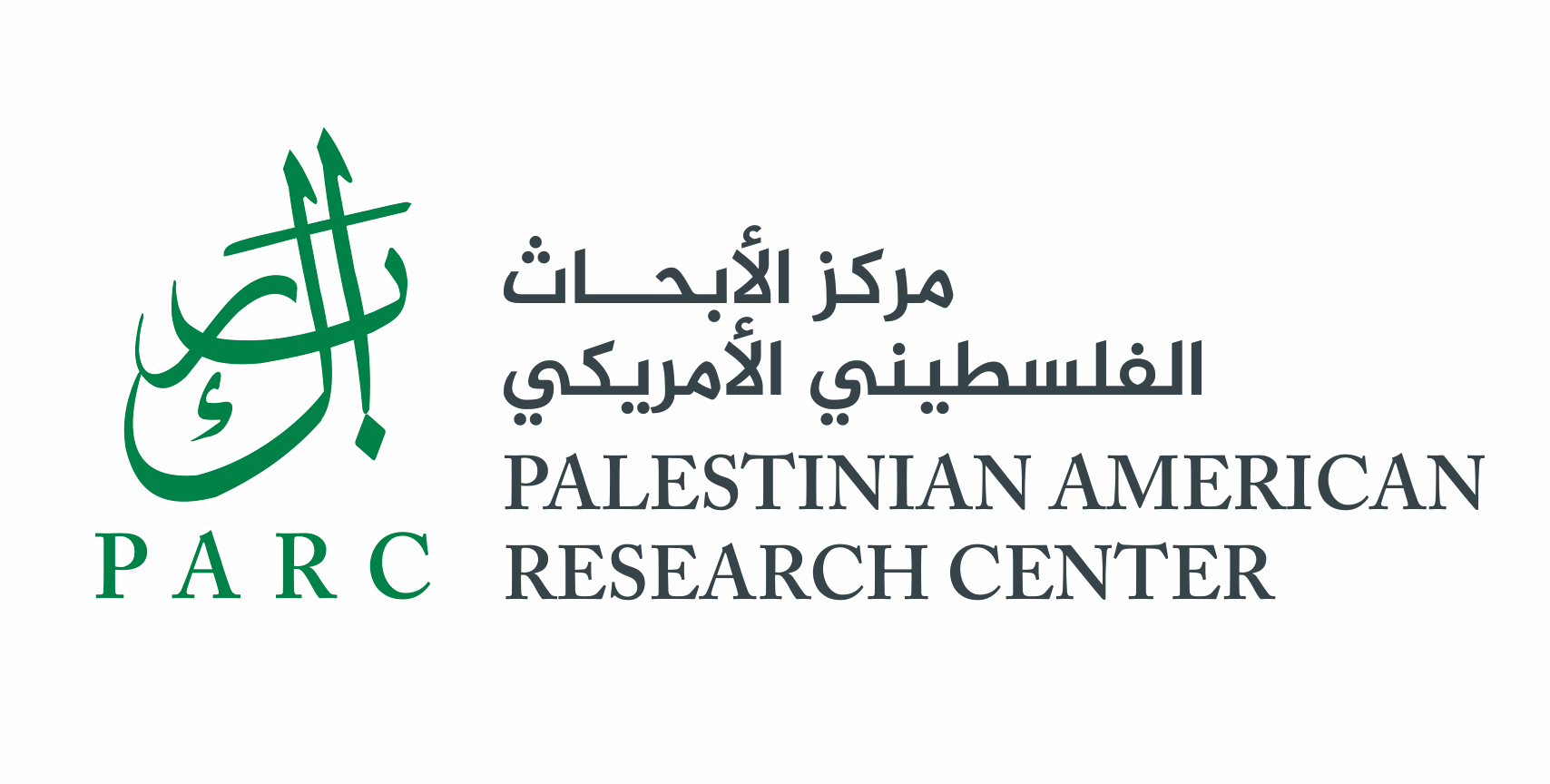 Please become a member, renew your membership, or make a donation to PARCName (s) ____________________________________________________________________Address: ____________________________________________________________________Email:________________________________      Telephone:__________________________I would like to join or renew my membership at the following level:□ Patron Member $500
□ Sponsoring Member $250
□ Supporting Member $100□ Basic Member $45□ Student Member $35□ Institutional Patron Member $1,000□ Institutional Sponsoring Member $500□ Institutional Supporting Member $250□ Institutional Basic Member $125□ MSI & Community College Institutional Member $75My gift will be matched by _____________________________________ company/foundation.□  The matching gift form is enclosed.	□  I will forward the matching gift form to PARC.I would like to make my contribution in the form of:  □  Check     □  Stock (see below)    □  Other Please use the following name(s) for donor recognition:______________________________________________________Please make checks and corporate/foundation matches payable to the Palestinian American Research Center, and mail to: PARC, PO Box 19616, Washington, D.C. 20036-9616For information about transferring a gift of stock, making a wire transfer, or creating a named Palestinian research fellowship, please contact us at  usoffice@parc-us-pal.org. The Palestinian American Research Center is a public 501(c)(3) non-profit academic organization as described in IRS Publication 526. Payment Designation AmountMembership (please see levels above)Area of greatest needPalestinian Research FellowshipsOther: (please specify)TOTAL AMOUNT